فرم شماره 9                                                                        بسمه تعالی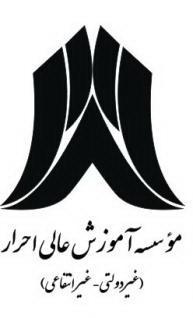 فرم تایید اصلاحات انجام شده در پایان نامه پس ازجلسه دفاع1-اینجانب خانم/ آقای ......................... دانشجوی کارشناسی ارشد رشته مهندسی .......................... گرایش .......................... متعهد میشوم که کلیه اصلاحاتی که توسط هیئت محترم داوران در جلسه دفاع از پایان نامه خواسته شده بود را به طور کامل انجام دادهام. چنانچه اعضاء محترم هیات داوران موردی اصلاح نشده در پایاننامه مشاهده نمایند. اینجانب پاسخگوی مشکلات آموزشی متعقاب آن خواهم بود.                                                                                                                                                             امضاء دانشجوبدینوسیله اعلام میگردد که پایاننامه اصلاح شده کنترل و در ارتباط با اصلاحات پیشنهادی و کیفیت ظاهری پایاننامه (وضوح شکلها و منحنیها) نظر هیات داوران به شرح زیر اعلام می گردد:2-1) نظر ممتحن داخلی (با هماهنگی ممتحن خارجی) در جلسه دفاع:2-2) نظر استاد راهنما (با هماهنگی استاد مشاور):2-3) با توجه به تایید ممتحن داخلی و استاد راهنما، اصلاحات انجام شده مورد تایید میباشد.مدیر گروه .................امضا و تاریخ     